Sjabloon voor publicaties in Stromingen, inclusief auteursinstructiesVoornaam en achternaam van de auteurs, gescheiden door komma’s en tussen laatste 2 auteurs en bijvoorbeeld:

Ingrid Janssen, Piet Kooistra en Johan de Leeuw. Wij bevelen sterk aan gebruik te maken van deze sjabloon om het artikel aan te leveren. Zo kan geen onduidelijkheid bestaan over hoe het artikel er in definitieve vorm uit moet komen te zien. Een goed abstract wordt zeer gewaardeerd! Dit sjabloon is opgemaakt in de huisstijl van Stromingen. Wij raden aan dit sjabloon te gebruiken voor artikelen en essays. Dit sjabloon bevat tevens de auteursinstructies welke bindende voorwaarden voor plaatsing zijn. Bij afwijkingen kan een artikel geweigerd worden of kunnen (in overleg) kosten voor verwerking aan de auteurs in rekening worden gebracht. Een publicatie begint in de regel met een kort abstract. Dit moet geen inleiding zijn, maar moet kort het hele verhaal vertellen. InleidingStromingen biedt een variëteit aan vormen om te publiceren: artikelen, essays, extended abstracts, reacties, rubrieken, boekbesprekingen en verslagen van bijeenkomsten. Rechts in het blauwe vakje, dient de categorie te worden ingevuld. De inleiding beschrijft aanleiding, achtergrond, probleemstelling en doel. De paragraafindeling is verder vrij. De redactie stimuleert duidelijk onderscheid te maken tussen methode en resultaten. Wel dient elk artikel minimaal een inleiding en een laatste (korte) paragraaf met conclusies en eventueel aanbevelingen te bevatten. Tabel 1	Categorieën van StromingenkopijTaal en taalgebruikArtikelen dienen bij voorkeur in het Nederlands geschreven te worden. Auteurs die het Nederlands niet als moedertaal hebben, kunnen het artikel in het Engels opstellen met Nederlandse samenvatting. Nederlandse artikelen, essays, of extended abstracts hebben een Engelse samenvatting en titel. Gebruik in de tekst geen afkortingen. Bijzinnen horen tussen komma's, niet tussen gedachtestreepjes of haakjes. Schrijf geen tijdelijke afbreekstreepjes aan het eind van een regel. Citaten komen in Stromingen tussen dubbele aanhalingstekens. Voor een decimale notatie wordt een komma gebruikt, dus 3,162 in plaats van 3.162.Woorden die bestaan uit een combinatie van een naam van een modelcode en een ander woord worden met elkaar verbonden door een liggend streepje. Zo is het bijvoorbeeld ''xxxxx-berekening' en 'xxxxx -model', waar voor 'xxxxx' de naam van een modelcode dient te worden ingevuld.Voor de gebruikte eenheden wordt zoveel mogelijk bij het internationaal wetenschappelijke systeem, ook wel aangeduid met S.I., aangesloten. Vergelijkingen worden doorlopend genummerd en het nummer wordt achter de vergelijking tussen haakjes weergegeven.Voor de termen en anderen, et alii, et aliae en et alia wordt in Stromingen de afkorting e.a. gebruikt.Koppen, figuren en tabellenParagraafkoppen zijn niet genummerd. In artikelen en essays is het mogelijk naast de hoofdkoppen nog een extra niveau in te brengen door middel van vetgedrukte koppen (zie hieronder bij ‘Figuren’). De opmaak wordt door een professionele lay-outer verzorgd. Zorg wel dat alles op de juiste plaats staat (figuurkoppen onder de figuren, tabelkoppen erboven), en dat helder is hoe de opmaak er in definitieve vorm uit moet komen te zien. FigurenAfbeelding (en dus niet Figuur) 1 toont een figuur. Afbeeldingen dienen duidelijk en scherp te zijn. Voor foto’s geldt een minimale resolutie van 300 dpi. Lever foto’s en figuren apart aan in oorspronkelijke format als er twijfels zijn over de resolutie.  Houdt er rekening mee dat de uiteindelijke afbeeldingen 80% van het oorspronkelijke formaat hebben. De teksten moeten ook dan nog leesbaar zijn. In onderstaande afbeelding is dat bijvoorbeeld lastig. Teksten in afbeeldingen moeten in ieder geval van een schreefloos lettertype zijn voorzien, liefst Lucida Sans. De figuren dienen duidelijk en doorlopend genummerd te worden, dus 1, 2, 3 en niet 1.1, 1.2, 1.3, 2.1. De term afbeeldingen wordt niet afgekort en ook niet met een hoofdletter geschreven. Naar alle afbeeldingen dient in de tekst te worden verwezen. Controleer, met name in de definitieve versie, nadat de allerlaatste wijzigingen zijn doorgevoerd, of alle verwijzingen naar de nummers van de afbeeldingen correct zijn.Afbeelding 1	Processchema van Torreele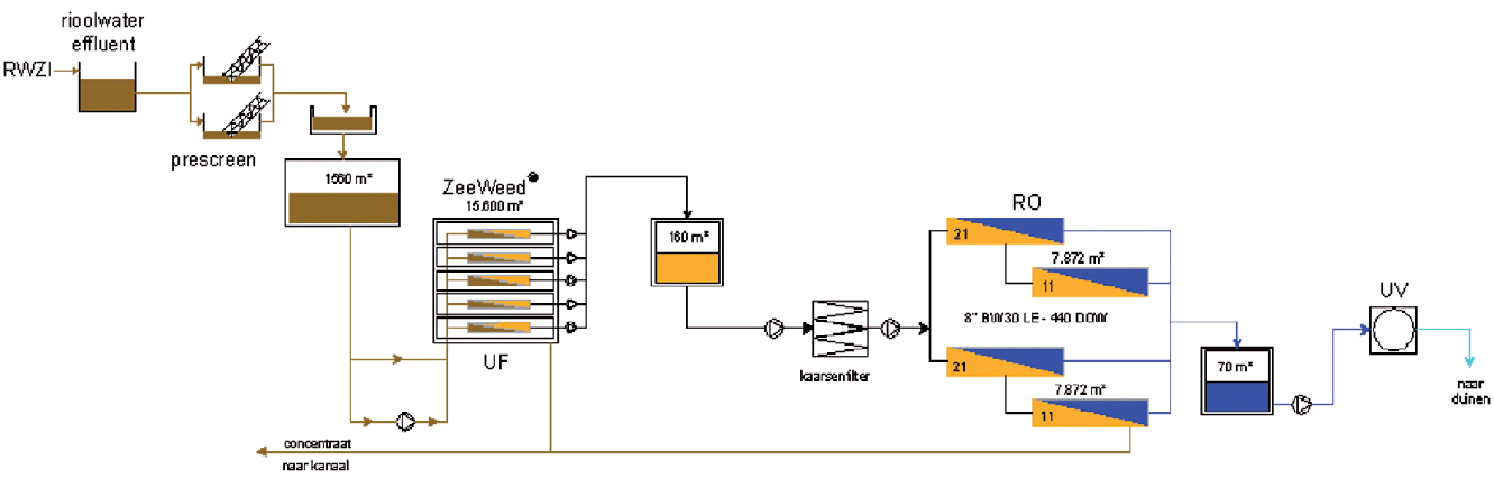 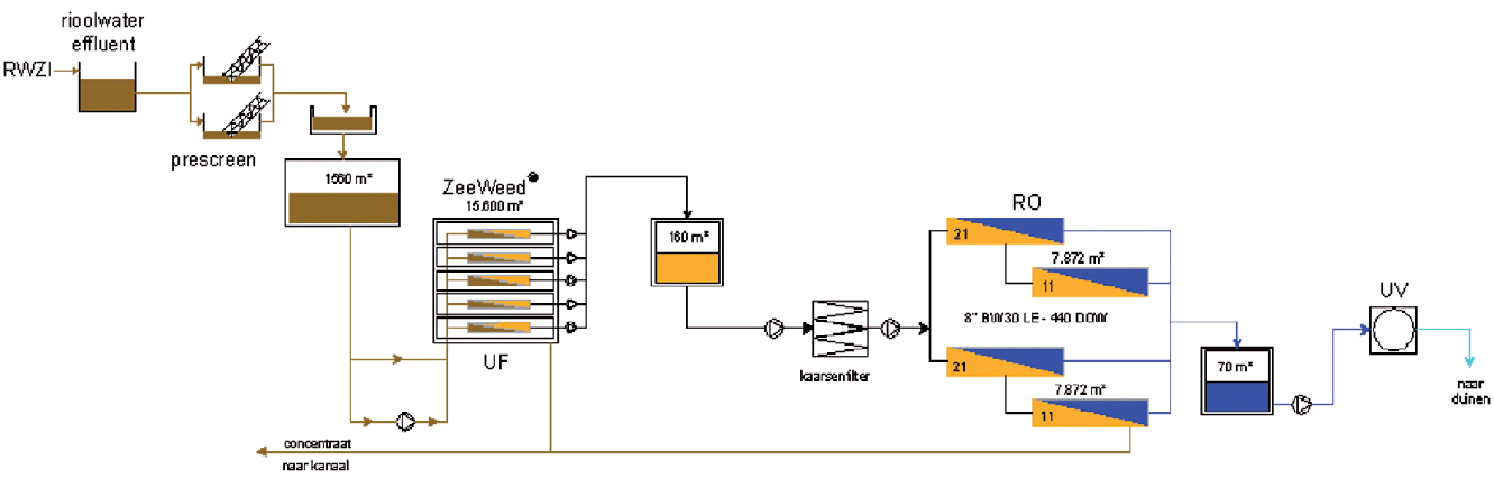 TabellenTabel 1 laat een voorbeeld van een tabel zien. Elke tabel heeft een duidelijke titel en een bijschrift met voldoende informatie, zodat de inhoud van de tabel duidelijk is zonder de tekst te hoeven lezen. Tabellen worden net als figuren doorlopend genummerd en naar alle tabellen moet in de tekst verwezen worden. Probeer in tabellen alleen informatie op te nemen die voor het artikel of essay noodzakelijk is.FormulesFormules worden bij voorkeur in de Equation Editor van Word of via Mathtype aangeleverd, waarbij lettertype Lucida Sans wordt gebruikt zodat tekens in de formules en tekst overeenkomen. De variabelen worden vervolgens onder elkaar toegelicht inclusief een definitie van de eenheid 						(1)WaarbijQ 	:	debiet [m3/s]g 	:	versnelling van de zwaartekracht [m/s2]b 	:	breedte van de overstort [m]Cd	: 	coëfficiënt van de afvoer [-]Cv	: 	coëfficiënt van de aankomende snelheid [-]h1	:	bovenstrooms waterpei [m]f	: 	reductiefactor bij onvolkomen afvoer [-]w en u	: constanten [-]Eenvoudige formules mogen eventueel in standaard lettertype worden aangeleverd:N = (A - 20) / (L + 3H)							(2)WaarbijA 	:	watergetal, ofwel totaal-watergehalte [g per 100 g droge grond]L 	:	lutumgehalte [g per 100 g droge grond]H 	:	organische-stofgehalte [g per 100 g droge grond].ConclusiesEen artikel bevat altijd een laatste paragraaf waarin de conclusies, resultaten en aanbevelingen kunnen zijn opgenomen, en waarin dus geen discussie is verwerkt. De conclusies van een artikel moeten kunnen worden onderbouwd met de resultaten.Auteurs die geen lid zijn van de NHV moeten, indien gewenst, hun postadres doorgeven aan de redactie zodat zij een gedrukte versie van Stromingen kunnen ontvangen. Door aanlevering gaan auteurs akkoord met plaatsing van het artikel op internet, zoals op de website van NHV.Software beschikbaarheid en overige informatie:Stukken in de rubriek Software bevatten altijd de volgende informatie.•	Gratis beschikbaar via http://www. Of te koop via… •	Systeemvereisten: ….•	Licentie: ….LiteratuurVerwijzing in de tekst(Freeze en Cherry, 1979), (Van Rijn e.a., 2004) of of "...Freeze en Cherry (1979)...", "...Van Rijn e.a. (2004)..." als onderdeel van een zin.Formaat in de literatuurlijst:Boek: Freeze, R.A. en J.A. Cherry (1979) Groundwater; Prentice-Hall, Londen.Tijdschrift: Vandenbohede, A. en L. Lebbe (2006) Occurence of saltwater above freshwater in dynamic equilibruim in a coastal groundwater flow system near De Panne, Belgium; in: Hydrogeology Journal, vol 14, pag 462-472.Hoofdstuk: Hewlett, J.D. en A.R. Hibbert (1967) Factors affecting the response of small watersheds to precipitation in humid areas; in: W.E. Sopper en H.W. Hull (red) Forest Hydrology; Pergamon Press, Oxford, pag 275–290.Let op de volgende punten bij literatuur:Interpunctie: alleen na de titel een puntkomma, en pas aan het eind een punt. Na de afkortingen vol, jrg en pag volgt geen punt. De titel van het tijdschrift of boek waaruit het artikel of hoofdstuk afkomstig is moet schuingedrukt worden weergegeven. In de literatuurverwijzing aan het eind van een artikel worden alle auteurs genoemd, de term e.a. komt in dit gedeelte dan ook niet voor.De literatuurverwijzingen komen op alfabet naar de eerste auteur. Mochten er meerdere verwijzingen van dezelfde auteur(s) in voorkomen, dan wordt gekeken naar de datum van de publicaties, waarbij de oudste publicatie als eerste wordt genoemd. De jaartallen van publicatie krijgen een letter op alfabetische volgorde zodat duidelijk wordt waar in de tekst naar wordt verwezen (bijvoorbeeld Janssen (2009a, 2009b). Controleer, met name in de definitieve versie, nadat de allerlaatste wijzigingen zijn doorgevoerd, of alle bronnen in de literatuurverwijzingen ook daadwerkelijk ten minste één keer in de tekst voorkomen én of alle bronnen in de tekst in de literatuurverwijzing staan genoemd.Op https://www.nhv.nu/stromingen/auteursinstructies kunnen sjablonen voor Procite en Endnote worden gedownloadSummary English titleAan artikelen, essays, software of extended abstracts wordt een Engelstalige samenvatting toegevoegd. Dit is een vereiste voor indexetie in databases als Scopus, en hierdoor is het artikel deelbaar met buitenlandse collega’s. Artikelen die geheel in het Engels zijn geschreven, dienen altijd een Nederlandse samenvatting te hebben.Om de kwaliteit van het Stromingen-format te borgen hanteert de redactie tot slot onderstaande checklist. Wij vragen u deze checklist zelf na te lopen alvorens uw artikel in te sturen. Deze wordt uiteraard niet gepubliceerd. Mocht het artikel op een van deze punten niet voldoen, dan krijgt u het retour met het verzoek om op die punten alsnog het juiste format toe te passen.Wanneer u vragen heeft kunt u altijd contact opnemen met de redactie via stromingen[at]nhv[dot]nu (vervang [dot] voor "." en vervang [at] voor "@").Soort BeschrijvingWoord-lengteArtikelWetenschappelijke of vaktechnische bijdrage over een hydrologisch onderwerp: een verslag van een hydrologisch onderzoek, een nieuwe methodiek, of een review van literatuur. Het werk moet origineel zijn leiden tot inzichten die relevant zijn voor de Nederlandse hydrologische gemeenschap. Auteurs kunnen Nederlandstalige bewerkingen van hun Engelstalige artikelen die in peer reviewed tijdschriften door zijn gepubliceerd aanbieden. De auteur is zelf verantwoordelijk voor het vragen van toestemming bij het betreffende tijdschrift om een Nederlandstalige bewerking te publiceren.4000EssayEen essay is een tekst met een opiniërend karakter, die bijdraagt aan de meningsvorming over een hydrologisch onderwerp. De inhoud van een artikel kan kloppen, of niet, terwijl je het met de inhoud van een essay eens kan zijn, of niet.4000Extended abstractUitgebreide samenvatting van een onderzoek, rapport, afstudeerscriptie, of proefschrift waarbij het volledige werk openbaar beschikbaar is. Het gaat vooral in op achtergrond, doel, uitkomst en relevantie van het onderzoek of project.2000 + 2 figurenSoftwareKritische reviews van hydrologische software. Beschrijvingen van eigen producten mogen, maar moeten neutraal van toon zijn (oftewel geen reclameboodschap) en het moet in dit blok duidelijk zijn dat het product door de schrijver van het artikel wordt verkocht. Aan het eind van het artikel wordt informatie gegeven over systeemvereisten en levering. 2000Reactie en weerwoordReacties op artikelen of essays die in Stromingen zijn verschenen zijn zeer welkom. De redactie biedt altijd aan auteurs de gelegenheid om nog in hetzelfde nummer van Stromingen een weerwoord te geven op een reactie.1000 Verslag, boekbesprekingBoekbesprekingen en verslagen van bijeenkomsten worden door leden van de redactie of op uitnodiging van de redactie geschreven.1000Rare reeksenInteressante meetreeksen van waterkwaliteit, kwantiteit, et cetera,2000HatsiKDVuistregels in de hydrologie: analytische vergelijkingen of andersoortige vuistregels die snel inzicht geven in een hydrologisch probleem. 2000Ja / neePublicatievormArtikel (max. 4000 woorden)Essay (max. 4000 woorden)Extended abstract (2000 woorden)Software (2000 woorden)Reactie (max. 1000 woorden)Verslag (max. 1000 woorden)Boekbespreking (max. 1000 woorden)Overige rubriek (max. 1000 woorden), nl.: AlgemeenHebben alle medeauteurs hun goedkeuring aan het manuscript gegeven?Spaties OK (geen dubbele)?Omvang OK (niet meer dan het toegestane aantal woorden voor de publicatievorm)Auteursinformatie aanwezig (voor en achterin)?Spelling en spellingscontrole OK?Geen afkortingen als bijv. , i.p.v.?Paragraafkoppen OK (geen nummering)?Engelse titel en samenvatting voor artikelen, essays, extended abstracts en softwareFiguren en tabellenVerwijzingen in de tekst OK?Staat overal ‘afbeelding’ in plaats van ‘figuur’? Kwaliteit en leesbaarheid OK?Titels OK en zelfstandig te begrijpen?FormulesFormat OK?ConclusiesKunnen de conclusies van het artikel worden onderbouwd met de resultaten?LiteratuurVerwijzingen in de tekst OK (staat er ‘e.a.’ en niet ‘et al’)?Format literatuurlijst OK?